FORMULAIRE DE DEMANDE D’AIDE FINANCIEREETUDES GENERALES ET RESEAU DE SUIVIPour solliciter une aide financière de l’agence de l’eau, veuillez adresser votre dossier complet de demande d’aide (comprenant le présent formulaire accompagné de tous les éléments demandés) à votre délégation de rattachement : pour la connaître utilisez la rubrique Coordonnées du site web de l’agence.ATTENTION : Seules les demandes d’un montant supérieur à 10 000 € pourront faire l’objet d’une aide financière de l’agence. 1 – OBJET DE LA DEMANDE (résumé)2 – IDENTIFICATION DU DEMANDEURNom ou Raison Sociale : 	Adresse : 	Code postal: 	 Ville:	N° SIREN/SIRET: 	Tel: ……………………..		Courriel : 	Le demandeur a-t-il déjà bénéficié d'une aide de l'agence  de l’eau :	Oui 	Non Le demandeur de l’aide agit par délégation ou mandat	Oui 	Non 3 – PERSONNES à CONTACTERNom et prénom :	Qualité : 	Tel: …………………	Courriel : 	Nom et prénom : 	Qualité : 	Tel: …………………	Courriel : 	4 – PRESENTATION DU PROJETIl s’agit  : 		d’études		 de travaux/investissements	 d’animation  autre : 	Description synthétique (objectifs, contenu et livrables) :   	Ces travaux/investissements font-ils suite à un sinistre : 	  	OUI	     NONSi oui, date de l’évènement :	  et fournir l’arrêté Catastrophe naturelle Localisation du projet (remplir les 3 champs) :Commune : 	Sous bassin versant du SDAGE : 	Masse d’eau : 	Contrat : indiquer si le projet est intégré dans un contrat avec l’agence de l’eau : 	Coût prévisionnel :	€      HT -    TTC* * Si la demande est sur le TTC, signer l’attestation en volet 7 du présent documentPlanning de réalisation : Date prévisionnelle d’engagement: ……………… de fin :	Plan de financement prévisionnel :5 – LISTE DES PIECES A FOURNIR ET ELEMENTS DETAILLES Pièces à fournir et éléments détaillés selon la nature de l’opération :6 – DEMANDE ET ENGAGEMENTJe soussigné (e) (Nom, Prénom) : 	agissant en qualité de 	sollicite une aide financière de l'agence de l'eau Rhône Méditerranée Corse, pour la réalisation du projet objet de la présente demande (pour les collectivités, tenir à disposition la délibération sollicitant l’aide de l’agence de l’eau),atteste que le projet n’est pas engagé,certifie sur l’honneur l’exactitude des renseignements fournis,m’engage à informer l’agence de l’eau en cas de modification du plan de financement ou de toute autre modification du projet tel que décrit ci-dessus et dans les pièces annexées à la présente demande,certifie être en règle au regard de l’ensemble des déclarations sociales et fiscales ainsi que des cotisations et paiements correspondants,m’engage à respecter les obligations règlementaires, notamment à obtenir les autorisations administratives nécessaires à la mise en œuvre de l’opération et à respecter les règles de participation minimale au financement des projets d’investissement portés par des collectivités territoriales (article L1111-10 du code général des collectivités territoriales),certifie que l’opération faisant l’objet de la présente demande d’aide ne correspond pas à une opération imposée par l’autorité administrative au titre d’une mise en demeure ou condamnation, ou d’une mesure compensatoire.certifie avoir pris connaissance des conditions générales et particulières d’intervention de l’agence de l’eau consultable sur le site internet de l’agence de l’eau, et m’engage à assumer les obligations faites au bénéficiaire de l’aide en cas d’attribution,ne fait pas l’objet, de la part de la commission européenne, d’une injonction de récupération d’une aide.A ........................................, le .........................Le demandeur (signature et cachet)7– ATTESTATION DE NON RECUPERATION DE LA TVA (à joindre obligatoirement au dossier de demande d’aide lorsque le budget est présenté en TTC)Je soussigné (Nom, Prénom) …………………………………………………………………………………….……..……………………………………………………………………………………………………………..………………… agissant en qualité de (Qualité) …………………………………………………………………………………….....……………………………………………………………………………………………………………..………………… certifie sur l’honneur que (Dénomination complète) ………………………………………………………….….…………………………………………………………………………………………………………………  ne récupère pas la TVA sur les dépenses à engager au titre du projet (dénomination du projet objet de la demande d’aide)…………………………………………………………………………………………………….…..…………………………………………………………………………………………………………………   et sollicite l’aide de l’Agence sur un budget prévisionnel qui s’élève à ……………………….. € TTC.A ........................., le .........................Le demandeur (signature et cachet)8 –ENCADREMENT EUROPEEN POUR LES ACTIVITES économiqueSPréambule : Dès lors qu’elles concernent une activité économique, les aides de l’agence de l’eau sont considérées comme aides d’Etat aux activités économiques et sont donc encadrées par la réglementation européenne.Références : définitions mise en œuvre par la Commission UE (Communication de la Commission relative à la notion d'« aide d'État » visée à l'article 107, paragraphe 1, du traité sur le fonctionnement de l'Union européenne (2016/C 262/01)Définition de la notion d’entreprise et d’activité économique : Est considéré comme une « entreprise » par la réglementation communautaire des aides d’Etat : tout opérateur, quel que soit son statut juridique, qui exerce une activité économique en situation de concurrence. En conséquence : le terme « entreprise » ne concerne pas seulement les entreprises au sens du code du commerce français (SA  - SARL – SAS etc). Les structures de type association entrent donc dans le périmètre de définition de l’entreprise.La notion d’activité économique : c’est une activité consistant à offrir des biens ou des services sur un marché donné. Pour qualifier une activité « d’économique » l’un des critères déterminants est l’existence d’une rémunération correspondant à la contrepartie économique du service fourni = activité de marché donnant lieu à des prestations pouvant être facturées au prix du marché. Lorsqu’ils exercent une activité économique, les organismes publics, et notamment les collectivités territoriales, peuvent donc être des acteurs économiques.  Rappel concernant les PME : Sauf cas particulier « une entreprise n'est pas une PME si 25 % de son capital (ou des droits) est détenu par une collectivité ou un organisme public » (recommandation 2003/361/CE de la Commission du 6 mai 2003). Par extension, les collectivités territoriales seront donc considérées par l’Agence, et par principe, comme des grandes entreprises (partie 6.2)8.1 –DECLARATION CONCERNANT LA TAILLE DE L’ENTREPRISE8.2 –DECLARATION CONCERNANT LA SITUATION FINANCIERE DE L’ENTREPRISE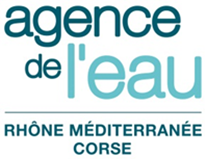 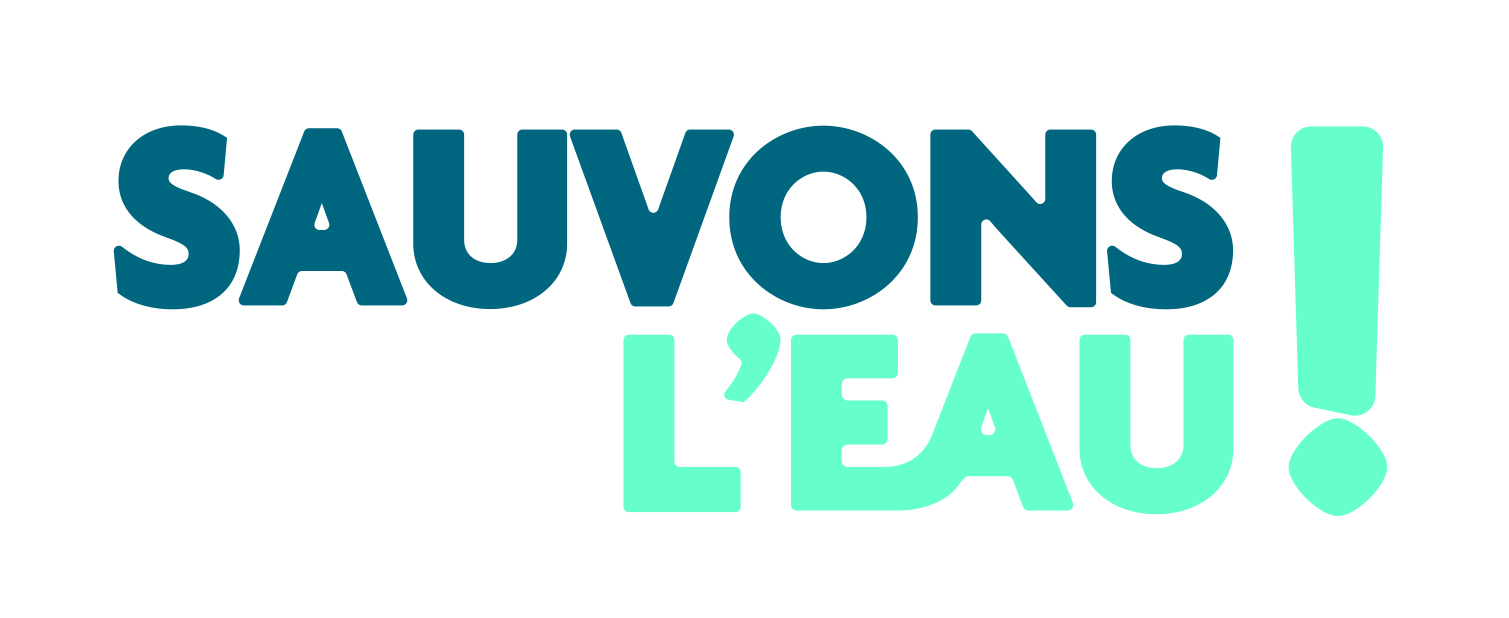 Demandeur (nom ou Raison Sociale) :  	Intitulé du projet : 	Coût global du projet : 	Cadre réservé à l’agence de l’eau Rhône Méditerranée CorseDossier reçu le : ……………..…………Date d’enregistrement : ……………………….      N° interlocuteur : ……………..     N° de dossier DA : ……………………Dossier complet :          oui           nonPièces complémentaires :	- demande effectué le : 	 	- par : 		- pièces complémentaires reçues le : 	Observations : Si oui, précisez :Pièce à produireJustificatif à joindre Délégation de service publicConvention de versement des aides en cas de gestion déléguée (modèle) Contrat de délégation de service public Délégation de maîtrise d’ouvrageConvention de versement des aides en cas de gestion déléguée (modèle) Convention de délégation de maitrise d’ouvrage Convention de mandat Conventions de mandat entre chaque mandant et le mandataire (modèle)- Autre :........................................................................................................................................................................................ Autre :........................................................................................................................................................................................ Autre :........................................................................................................................................................................................FinanceursMontant de la contribution attendue %Agence de l’eau = ………………………………….Département = ….……………………………………Région = …….……………………………………………Autres (Europe, privés…) :…………..………………………………………………………………………………………………………………€….……………………………€….……………………………€… ……………………………€… ……………………………€……..…%  …..…%  …..…%   …..…%   … ….%   Part d’autofinancement……………………………€…… ….%  Pièces générales communes à toute demande d’aide financière (joindre à l’envoi) :Pièces générales communes à toute demande d’aide financière (joindre à l’envoi) :Pièces générales communes à toute demande d’aide financière (joindre à l’envoi) :En cas de première demande d’aide ou de modification :En cas de première demande d’aide ou de modification :Pour les Etablissements Publics de Coopération Intercommunale (EPCI), joindre une copie des statuts et arrêté préfectoral associé.Pour tous, joindre un extrait de la situation au répertoire SIREN/SIRETPour les demandeurs d’aide agissant par délégation ou mandat, fournir les pièces prévues au volet 2.Pour les demandeurs d’aide agissant par délégation ou mandat, fournir les pièces prévues au volet 2.Pour les associations loi 1901, le formulaire CERFA dument complétéPour les associations loi 1901, le formulaire CERFA dument complétéNATURE D’OPERATIONDOCUMENTS A FOURNIR (cochez si fourni)DOCUMENTS A FOURNIR (cochez si fourni)5.1. ETUDES ET RESEAUX DE SUIVIEléments communs à tout type d’étudesCahier des charges de l’étude5.1. ETUDES ET RESEAUX DE SUIVIEléments communs à tout type d’étudesEstimation des coûts des études et des coûts des missions d’assistance (à maîtrise d’ouvrage, à maître d’œuvre) 5.1. ETUDES ET RESEAUX DE SUIVIEléments communs à tout type d’étudesPour les réseaux de  suivi, la définition des protocoles de suivi5.1. ETUDES ET RESEAUX DE SUIVIEléments communs à tout type d’étudesAvertissement :Pour le solde financier des études (essais, mesures ou expériences), le titulaire est tenu de transmettre les données sous forme électronique (y compris les données brutes en format exploitable) et de fournir un exemplaire au moins du rapport papier, un exemplaire en pdf autorisant la recherche plein texte ainsi que les autres fichiers numériques. Il l’accompagne d'un résumé.En application des articles L 124.1 à L 124.8 du Code de l’environnement, les résultats de l’étude devront être mis à disposition du public (hors données confidentielles énumérées par la Convention D’Aarhus) et publiés sur documentation.eaufrance.fr.Avertissement :Pour le solde financier des études (essais, mesures ou expériences), le titulaire est tenu de transmettre les données sous forme électronique (y compris les données brutes en format exploitable) et de fournir un exemplaire au moins du rapport papier, un exemplaire en pdf autorisant la recherche plein texte ainsi que les autres fichiers numériques. Il l’accompagne d'un résumé.En application des articles L 124.1 à L 124.8 du Code de l’environnement, les résultats de l’étude devront être mis à disposition du public (hors données confidentielles énumérées par la Convention D’Aarhus) et publiés sur documentation.eaufrance.fr.Taille de l’entreprise : Pour savoir si vous êtes une Petite entreprise, une Moyenne Entreprise ou une Grande Entreprise, 3 données sont nécessaires : l’effectif, le chiffre d’affaires, le bilan annuel. Ces données sont à calculer selon les modalités européennes en vigueur (cf art. 6 de l’annexe à la recommandation 2003/361/CE). Elles tiennent compte de vos ressources propres, mais aussi des liens de dépendances avec d’autres entreprises (actionnariat, partenariats…)A toutes fins utiles, nous vous recommandons de vous reporter au guide « Définition d’une PME » : http://ec.europa.eu/DocsRoom/documents/15582/attachments/1/translations/fr/renditions/native Il existe également un test en ligne à l’adresse suivante : http://testpme.wallonie.be (possibilité de sélectionner la langue en haut à droite) De façon simplifiée, merci de remplir la déclaration suivante :Je déclare : (cocher une des 2 cases) être une entreprise totalement indépendante (détenir 100 % du capital ou droits de vote) dans ce cas, ne prendre en compte que les données (effectif, CA, bilan) de votre entreprise pour remplir le point 2, avoir, dans le cas contraire, pris en compte les modalités de la recommandation 2003/061 CE pour calculer mes propres données; se reporter au guide « Définition d’une PME » et le cas échéant, remplir et ajouter l’annexe (et les fiches supplémentaires) prévu à cet effet. Je déclare, sur la base des données calculées pour la période de référence suivante (*) : …………………………… - Répondre aux 2 critères d’une Petite Entreprise, à savoir : (cocher les cases)	 employer  moins de 50 personnes 	 avoir un chiffre d’affaire  10 millions d’€ ou un bilan  10 millions d’€, - Répondre aux 2 critères d’une Moyenne Entreprise, à savoir : (cocher les cases)	 employer  moins de 250 personnes 	 avoir un chiffre d’affaire  50 millions d’€ ou un bilan  43 millions d’€, - Ne pas répondre aux critères d’une Petite ou Moyenne Entreprise et (cocher la case) 	 relever du statut de Grande Entreprise IMPORTANT : En cas de non remplissage ou de remplissage partiel des informations, l’entreprise sera considérée comme ayant le statut de grande entreprise. (*) Toutes les données doivent être afférentes au dernier exercice comptable clôturé et sont calculées sur une base annuelle. Dans le cas d’une entreprise nouvellement créée et dont les comptes n’ont pas encore été clôturés, les données à considérer font l’objet d’une estimation de bonne foi en cours d’exercice.Situation financière de l’entreprise :L’entreprise est-elle en situation de procédure collective 	Procédure de sauvegarde ; depuis le  ……………..………………………………	Redressement judiciaire ; depuis le  ……………………………………………L’entreprise a-t-elle bénéficié :-d’une aide au sauvetage et n'a pas remboursé le prêt ou mis fin à la garantie ?          OUI      NON-d'une aide à la restructuration et est toujours soumise à un plan de restructuration ?   OUI     NONIMPORTANT : L’agence peut être amenée, pour vous attribuer une aide, à s’assurer que votre entreprise n’est pas « en difficulté » financière. Le statut « entreprise en difficulté » répond à la définition européenne du règlement (UE) No 651/2014 (règlement UE 651/2014 - site européen), p.19 point 18 de l’art.2. Nous vous invitons à répondre aux demandes de précisions de l’agence (ou de son prestataire mandaté) pour ne pas bloquer votre dossier.